16.01.2024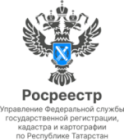    АнонсРосреестр Татарстана приглашает  кадастровых инженеров к разговоруСпециально для профессиональных участников рынка недвижимости будет проведен прямой эфир.  Присоединиться к трансляции можно будет в официальной группе ведомства Вконтакте (https://vk.com/rosreestr16) 17 января в 11.00.Главная тема прямого эфира - кадастровые работы в отношении земельных участков. В частности, во время его проведения заместитель руководителя Росреестра Татарстана Нияз Галиакбаров и представитель СРО АКИ "Поволжье" Аделя Мифтахова обсудят следующие вопросы:- Основания для приостановления учетно-регистрационных действий?- Какие версии XML-схем для формирования межевого плана, технического плана и акта обследования должны быть использованы на сегодняшний день? - Каким должен быть порядок действий кадастрового инженера в ситуации, когда правообладатель смежного земельного участка в процессе процедуры согласования предоставляет паспорт, но в самом акте согласен указать только реквизиты СНИЛС?- Нужно ли включать в состав приложения техплана документ, подтверждающий согласие либо отсутствие необходимости согласия организации, в пользу которой установлены ограничения охранной зоны?- Возможно ли исправить ошибку в основной характеристике (протяженности) линейного объекта недвижимости и т.д.Если у вас есть вопросы по кадастровым работам в отношении земельных участков, то вы можете уже сейчас их прислать к нам в мессенджер.Контакты для СМИПресс-служба Росреестра Татарстана 255-25-80 – Галиуллина Галинаhttps://rosreestr.tatarstan.ruhttps://vk.com/rosreestr16                                                                                                            https://t.me/rosreestr_tatarstan 